 AIR NATIONAL GUARD 140TH WINGBUCKLEY AIR FORCE BASE, 12 Oct 2018MEMORANDUM FOR:  Buckley Undergraduate Pilot Training ApplicantFROM: Buckley Pilot Hiring BoardSUBJECT:  Buckley Prospective Pilot LetterThank you for your expressed interest in the Colorado Air National Guard. In order to determine your basic eligibility for appointment in the Air National Guard, the documents below must be submitted to the hiring board contact found at www.buckleypilotjob.com:	____ Birth Certificate (copy acceptable)	____ Certified College Transcripts (copy acceptable)	____ Copy of Flight Certificates (if possessed/pilot license not required)	____ Resume of Work Experience and Education	____ 3 letters of recommendation (from former employers, instructors, friends)	____ Current Physical (FAA 2st Class Medical) 	____ Air Force Officer Qualification Test Scores (AFOQT)	____ Test of Basic Aviation Skills (TBAS) ____ Pilot Candidate Selection Method Score (PCSM)____ Form 18____ UPT PowerPoint Summary	____ Recent 3x5 photographPlease submit all of the above documents in one packet.  Do not send them separately.  Incomplete packages will not be considered. If you have not taken the AFOQT, contact MSgt Jorge Gonzalez (COANG recruiting) at 720-847-9457 to schedule testing. The AFOQT is administered once per month.  Typically it takes 2 weeks to receive test scores so arrange to take it soon.If you have any prior military service, please forward copies of DD form 214 and\or a summary of reserve points earned.Applicants must meet ALL of the following requirements in order to be considered:20/70 vision, correctable to 20/20, and be free of color blindnessMeet Air Force height and weight requirementsBachelors DegreeApplicant must be physically fit and able to run 1 ½ miles in under 12 minutesUnder the age of 30 prior to beginning Flight training 	BANG!	Buckley Pilot Hiring Board	120th Fighter Squadron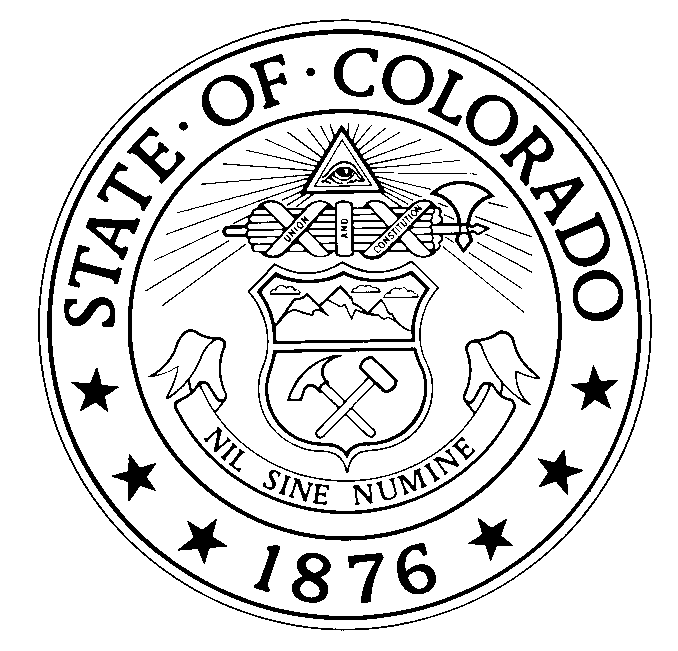 